22 марта 2018 годаПрокуратура разъяснеетФедеральным законом от 31.12.2017 №503-ФЗ «О внесении изменений в Федеральный закон «Об отходах производства и потребления» и отдельные законодательные акты Российской Федерации» (далее – Федеральный закон №503-ФЗ) уточнены полномочия органов государственной власти и органов местного самоуправления в области обращения с отходами производства и потребления.Органы местного самоуправления наделяются полномочиями по созданию и содержанию мест (площадок) накопления твердых коммунальных отходов, схем их размещения и ведения их реестра, организации экологического воспитания и формирования экологической культуры в области обращения с твердыми коммунальными отходами.Положения Федерального закона №503-ФЗ вступили в силу с 29.12.2017  за исключением отдельных положений.Прокурор Сургутского района                                                          А.В. ГоробченкоЮ.Ф.Фасхутдинова, тел. 21-99-95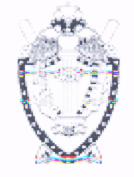 ПРОКУРАТУРА СУРГУТСКОГО РАЙОНАХанты-Мансийского автономного округа - Югры